Квадратные уравнения.Решите уравнение .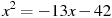 Решение:  1-й
                                                         13; это числа 7 и 6. Тогда х1 =- 6, х2=- 7. Ответ:- 6;-7.: Найдем дискриминант Д= в2 – 4ас; Д = 132 - 4= 169 – 168=1; х1= =-6;2= Ответ: -6; -7..х2-3х+2–х2+2х+82х2-3х+1 х2-х-12х2+3х-40 –х2-9х-20х2+3х-28 –х2-16х-63х2 +9х-226х2-3х-3